Vánoční tradiceDěti si pomocí videa a následně pracovního listu připomenou nejznámější vánoční tradice. Popíšou Betlém podle obrázku a pojmenují tradice. V závěru listu si budou moci dotvořit perníčky. Pracovní list je vhodný pro 3. třídu.Vánoční tradice_________________________________________________Ve videu můžeš vidět tradiční Betlém. Popiš, co vše vidíš na obrázku Betléma. Popis zapiš na linky pod obrázkem.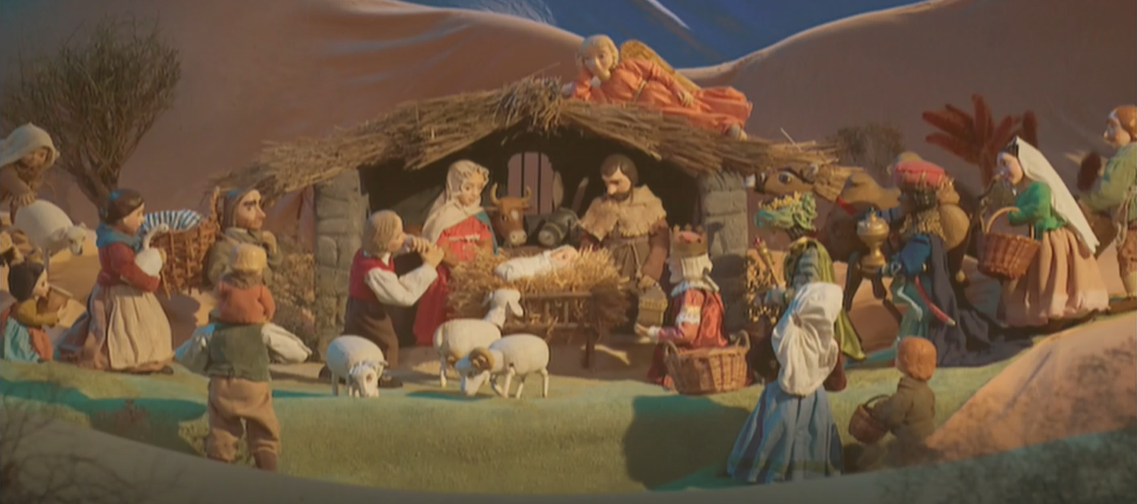 …………………………………………………………………………………………………………………………………………………………………………………………………………………………………………………………………………………………………………………………………………………………………………………………………………………………………………………………………………………………………………………………………………………………………………………………………………………………………………………………………………………………………………………………………………………………………………………………………………………………………........................................................................................................................................................................................................................................................................................................................................................................................................................................................................................................................................................V příběhu Chaloupka na vršku se chystají na Vánoce. Které z tradic jsi ve videu viděl/a? Obrázky ti napoví.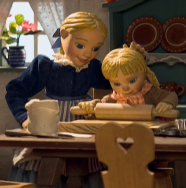 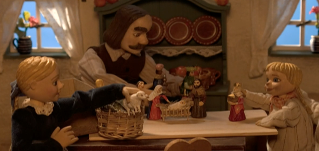 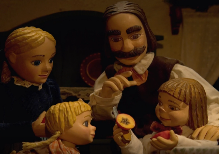 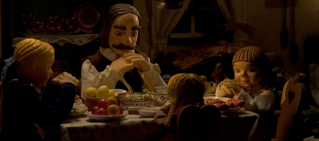 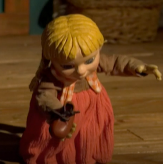 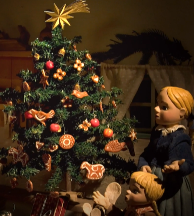 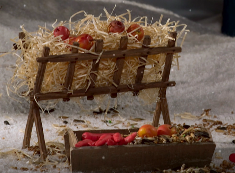 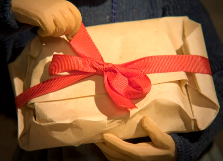 Jistě se chystáš pomoci s pečením perníčků. I v příběhu se perníčky objevily. Nazdob a vybarvi perníčky dle své fantazie.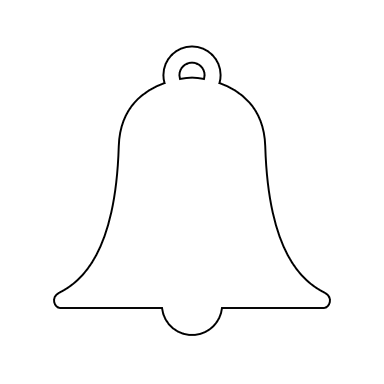 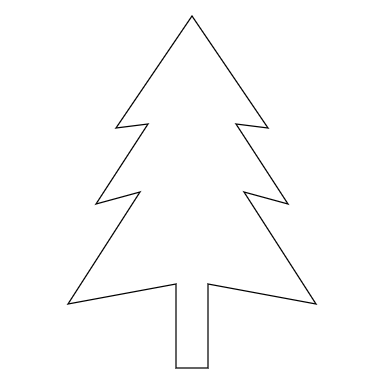 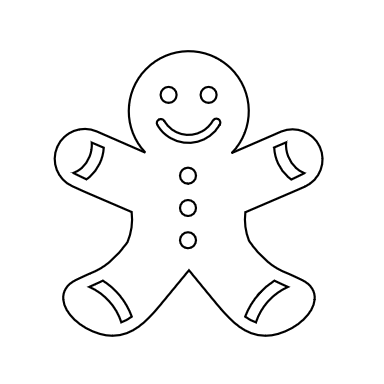 Co jsem se touto aktivitou naučil(a):………………………………………………………………………………………………………………………………………………………………………………………………………………………………………………………………………………………………………………………………………………………………………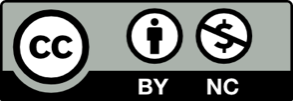 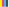 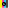 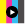 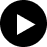 